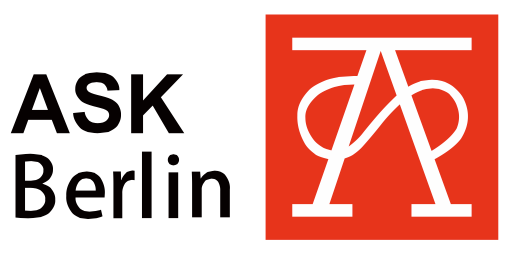 Akademie für Künste											  Vorstudium														    柏林艺术学院	 												国际预科班                                                www.berlin-ask.de申请号：夏季学期：             冬季学期：入学申请表报名所需材料：（发送至学院官方邮箱 info@berlin-ask.de）1、报名表 2、德语学时证明 3、德文个人简历 4、音乐生: 申请人演奏（演唱）的个人录音或录像（Mp3格式、YouTube、	优酷的链接地址）, 包括三首不同时期的作品我一共至少15分钟。5、美术生: 递交10-15副不同风格作品,近期创作的作品,要求全部原作。（不接受过大的作品，	雕塑以及装置只能以照片形式展示）。作品可包含任何形式或媒介的创作,例如: 速写、绘画、	版画,相关艺术的文献资料如行为艺术、照片、影像、速写和绘画作品必	须提交原作。作品	尺有不得超过宽 84.11cm,长118.9cm。作品重量不得超过10kg。每件作品需要写上	作者	的名字以及创作作品的时间。影像作品需要以DVD的形式提交。 6、报名费200欧元学院账户：收款方: 				Akademie fuer Kuenste ASK Berlin国际账户:            	IBAN: DE 64 2007 0024 0064 0946 00国际银行代码:        	BIC(Swift): DEUTDEDBHAM汇款用途（报名费）： 	Anmeldungsgebuehr ASK Berlin + 申请人姓名的汉语拼音银行:		          	Deutsche Bank（德意志银行）     照片1.11.21.31.41.5姓名名性别出生年月1.11.21.31.41.5姓名拼音出生地出生地联系电话1.11.21.31.41.5护照号身份证号1.11.21.31.41.5微信号电子邮件1.11.21.31.41.5通讯地址专业老师联系电话2.12.22.3推荐老师联系电话申请考点2.12.22.3最终毕业或在读的学校名称最终毕业或在读的学校名称最终毕业或在读的学校名称2.12.22.3最后获得的毕业证书最后获得的毕业证书最后获得的毕业证书3.1您想报考什么专业？您想报考什么专业？您想报考什么专业？3.2您最后一年学习的曲目？您最后一年学习的曲目？您最后一年学习的曲目？4                          教育简历                          教育简历                          教育简历                          教育简历                          教育简历                          教育简历                          教育简历                          教育简历                          教育简历4.1学历院校名称院校名称院校名称院校名称院校名称起止日期起止日期起止日期4.2小学4.3初中4.4高中4.5本科4.6硕士55.15.25.3家庭情况（18岁以下未成年需填写父母身份证号及有效期）家庭情况（18岁以下未成年需填写父母身份证号及有效期）家庭情况（18岁以下未成年需填写父母身份证号及有效期）家庭情况（18岁以下未成年需填写父母身份证号及有效期）55.15.25.3父亲职业55.15.25.3母亲职业55.15.25.3其他监护人职业6您学习了多少学时的德文？您学习了多少学时的德文？7经济担保书我本人或者我的父母将承担我在柏林全学年的学习生活费用。申请人签名: 		              日期： 	   年 	   月 	   日家长签名  : 		              日期： 	   年 	   月 	   日经济担保书我本人或者我的父母将承担我在柏林全学年的学习生活费用。申请人签名: 		              日期： 	   年 	   月 	   日家长签名  : 		              日期： 	   年 	   月 	   日经济担保书我本人或者我的父母将承担我在柏林全学年的学习生活费用。申请人签名: 		              日期： 	   年 	   月 	   日家长签名  : 		              日期： 	   年 	   月 	   日经济担保书我本人或者我的父母将承担我在柏林全学年的学习生活费用。申请人签名: 		              日期： 	   年 	   月 	   日家长签名  : 		              日期： 	   年 	   月 	   日